
     Тема: Прямоугольник. КвадратЦели: уточнить понятия «прямоугольник» и «квадрат»; научить вычислять периметр этих фигур; отрабатывать вычислительные навыки, счет через 2–6; закреплять правило порядка действий в выражениях со скобками; развивать речь, логическое мышление, память.Ход урокаI. Организационное начало.II. Актуализация опорных знаний.1. Счет через 2–6.2. Логические задачи. № 12, с. 52  № 11, с. 52.3. Геометрические фигуры. – Рассмотрите чертежи.– Какой общий признак объединяет данные фигуры?– Какая из фигур является лишней? Почему?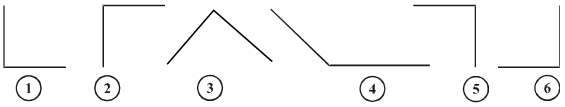  – Что можете сказать о фигурах на следующем чертеже?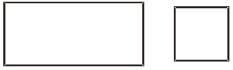 III. Открытие нового.1. Прямоугольник и квадрат. Общие признаки и отличия.№ 1, с. 50.– Что заметили, делая вывод?Квадрат – это тоже прямоугольник, но особенный. № 2, с. 50  № 3, с. 51 – Почему квадрат включили в группу прямоугольников? -Квадрат является прямоугольником, так как у него все углы прямые.2. Периметр прямоугольника. № 4, с. 51 – длина, ширина прямоугольника, периметр. Ф и з к у л ь т м и н у т к а № 5(а), № 6 (а) – геометрические задачи.IV. Повторение пройденного.1. Составление выражений. № 7, с. 51 – с комментированием. 2. Взаимосвязь между компонентами действий и результатами сложения и вычитания. № 8, с. 52 – с подробным комментированием.3. Составление выражений по схемам. № 9, с. 52.а) 750 – (205 + 49)          б) (512 – 184) – 93 + (106 – 67) Взаимопроверка.4. «Давайте подумаем».№ 10, с. 52  Работа в группе.V. Итог.– Что открыли нового для себя?– Какие знания не являются для вас открытием, так как вы уже это знали ранее?– Повторите основные выводы по материалам сегодняшнего урока.VI. Домашнее задание № 5 (б) или 6 (б), с. 51, по выбору.В ы в о д: прямоугольник – это четырехугольник, у которого все углы прямые; квадрат – это четырехугольник, у которого тоже все углы прямые, но все стороны имеют одинаковую длину.